Allegato A – FAC SIMILE ISTANZA DI PARTECIPAZIONE                                                                                                                                              BOLLOOGGETTO: PROCEDURA APERTA PER AFFIDAMENTO DELLA FORNITURA DI PRODOTTI DI TIPOLOGIA “BIBITE, ALCOLICI ED AFFINI” PER IL BIENNIO 2019 E 2020, CON POSSIBILITÀ DI RINNOVO PER UN ULTERIORE BIENNIO.CIG 77929154E5.Istanza di ammissione alla gara e connessa dichiarazioneIl sottoscritto …………………………………… nato il ………………… a …………………………………… in qualità di …………………………………………………dell’impresa ………………………………………………… con sede in ………………………………………………… con codice fiscale n…………………………………… con partita IVA n …………………………………………… con la presenteCHIEDEsotto la propria responsabilità e consapevole delle conseguenze amministrative e penali conseguenti al rilascio di dichiarazioni mendaci di  partecipare alla gara in epigrafe.come impresa singola.oppure come capogruppo di un’associazione temporanea o di un consorzio o di un GEIE di tipo orizzontale: verticale misto già costituito fra le seguenti imprese:…………………………………………………………………………………………………..………………………………………………………………………………………………………………………………………………………………………...……………………………………………………………………………………….……..Oppure come capogruppo di un’associazione temporanea o di un consorzio o di un GEIE di tipo:orizzontale verticale misto da costituirsi fra le seguenti imprese:…………………………………………………………………………………………………..……………………………………………………………………………………………………………………………………………………………………………………………..oppure Come mandante di una associazione temporanea o di un consorzio o di un GEIE di tipo orizzontale: verticale misto già costituito fra le imprese:…………………………………………………………………………………………………..…………………………………………………………………………………………………………………………………………………………………………………...……….oppure Come mandante di una associazione temporanea o di un consorzio o di un GEIE   di tipo:orizzontale verticale misto da costituirsi fra le seguenti imprese:…………………………………………………………………………………………………..……………………………………………………………………………………………………………………………………………………………………………………………..Oppure come impresa aderente al contratto di rete ai sensi dell’art. 45, comma 2, lettera f) del D.lgs 50/2016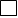 Il sottoscritto, inoltre, ai sensi degli articoli 46 e 47 del D.P.R. 28 dicembre 2000, n. 445 consapevole delle sanzioni penali previste dall’articolo 76 del medesimo D.P.R. 445/2000 per le ipotesi di falsità in atti e dichiarazioni mendaci ivi indicateDICHIARAdi non trovarsi nelle condizioni previste nell’art. 80, del D.lgs 18.4.2016, n. 50, come meglio declinato nell’allegato Documento di Gara Unico Europeo (DGUE).Data…………………………						Timbro e Firma……………………………N.B.La domanda-dichiarazione e la dichiarazione devono essere corredate da fotocopia, non autenticata, di valido documento di identità del sottoscrittore. In caso di procuratore allegare copia conforme all'originale della procura.La presente domanda-dichiarazione deve essere resa e firmata dai legali rappresentanti di ciascuna impresa facente parte l’associazione temporanea ovvero da ciascuna impresa consorziata.Nel caso in cui l’associazione temporanea di imprese ovvero il consorzio sia già costituito, la presente domanda può essere firmata soltanto dal legale rappresentante dell’impresa qualificata capogruppo ovvero dal legale rappresentante del consorzio, e deve essere allegato l’atto costitutivo in originale o copia autentica.Per i soggetti diversi dalle imprese sostituire con una dichiarazione relativa a tutti i dati del concorrente.Nel caso di aggregazioni di imprese aderenti al contratto di rete si fa riferimento alla disciplina prevista per i raggruppamenti temporanei di imprese, in quanto compatibile. In particolare:a. se  la rete è dotata di un organo comune con potere di rappresentanza e con soggettività giuridica, ai sensi dell’art. 3, comma 4-quater, del d.l. 10 febbraio 2009, n. 5, la domanda di partecipazione deve essere sottoscritta dal legale rappresentante/procuratore del solo operatore economico che riveste la funzione di organo comune;b. se  la rete è dotata di un organo comune con potere di rappresentanza ma è priva di soggettività giuridica, ai sensi dell’art. 3, comma 4-quater, del d.l. 10 febbraio 2009, n. 5, la domanda di partecipazione deve essere sottoscritta dal legale rappresentante/procuratore dell’impresa che riveste le funzioni di organo comune nonché da ognuna delle imprese aderenti al contratto di rete che partecipano alla gara;c.	se la rete è dotata di un organo comune privo del potere di rappresentanza o se la rete è sprovvista di organo comune, oppure se l’organo comune è privo dei requisiti di qualificazione richiesti per assumere la veste di mandataria, la domanda di partecipazione deve essere sottoscritta dal legale rappresentante dell’impresa aderente alla rete che riveste la qualifica di mandataria, ovvero, in caso di partecipazione nelle forme del raggruppamento da costituirsi, da ognuna delle imprese aderenti al contratto di rete che partecipa alla gara.Nel caso di consorzio di cooperative e imprese artigiane o di consorzio stabile di cui all’art. 45, comma 2 lett. b) e c) del Codice, la domanda è sottoscritta dal consorzio medesimo.